第十一届“行为运筹学与行为运营管理”国际研讨会会议通知（第三轮）行为运筹学与行为运营管理（BOR/BOM）将人的行为研究与传统的运筹学 /运营管理（OR/OM）相结合，针对由人参与并制定决策的运营系统开展研究， BOR/BOM是行为科学与管理科学的交叉领域，由于研究方法能够更有效地揭示实践情境中运营决策的行为和规律，近年来深受国内外学者的广泛关注。行为运筹学与行为运营管理国际研讨会在过去十年间相继在清华大学（2009、 2010、 2011）、西南财经大学（2012）、大连理工大学（2013）、上海理工大学（2014）、天津大学（2015）、东南大学（2016）、东北大学（2017）、华南理工大学（2018）成功举办，历年的学术报告都涌现出众多优秀和有创意的研究，拓展了参会学者的视野，已经成为一个有重要影响的国际学术交流平台。为了进一步促进我国运营管理的研究学者学术交流，提升我国行为运筹学与行为运营管理研究和应用水平，今年第十一届“行为运筹学与行为运营管理”国际研讨会定于2019年12月14-15日在北京外研社国际会议中心举行，大会由中国运筹学会行为运筹与管理分会（简称BOM分会）、北京外国语大学和清华大学工业工程系主办。本次会议将邀请行为组织学、行为经济、行为营销与行为运营领域的国际优秀学者作为Keynote Speakers，与大家分享和共同探讨行为科学对社会经济系统运行的影响，以及相应的研究方法和理论研究进展。同时，会议将组织专题学术报告交流和讨论，帮助学者、研究生把握学科发展方向和国际前沿，为此，我们诚挚邀请您和您的研究团队参加本次会议！本轮通知为第三轮通知，发布会议的一些关键信息。一、会议组织单位中国运筹学会行为运筹与管理分会（简称BOM分会），北京外国语大学，清华大学工业工程系。二、会议主席总顾问&荣誉主席：Shu-Cherng Fang (方述诚，North Carolina State University)主席：赵晓波（清华大学），张继红（北京外国语大学）共同主席(Co-Chairs)：Haitao Cui (崔海涛，University of Minnesota)三、特邀主题报告嘉宾（Keynote Speakers）1. Saif Benjaafar，University of Minnesota, SS Editor in Chief；               2. George Cai，Santa Clara University, POM SE and DS AE；                       3. Matthew Shum，California Institute of Technology, MS DE；            4. Karen Yanchong Zheng，Massachusetts Institute of Technology, MS AE, SS         AE, and POM SE。四、会议学术委员会和组织委员会（见附录）五、会议主要内容1. 开幕式；2. 主题报告；3. 主题分论坛；4. 圆桌会议讨论；5. 优秀论文颁奖及报告专场。主题分论坛交流报告领域主要包含（不限于）：采购管理、行为组织学、运营与营销管理、互联网+与创新、物流与供应链管理、大数据与运营管理、运营与公司财务管理、电子商务与交易行为、可持续运营与决策行为、行为运营研究方法论等十个分论坛，欢迎专家（研究生）们报名参加和提交会议交流报告。此外，由于分会理事会的任期为4年，本次会议同时还将进行理事换届选举，产生分会新一届理事。六、优秀论文评选本次会议将设立“青年学生优秀论文奖”和“青年教师优秀研究奖”两项奖励，学术委员会将从参评的优秀论文中评选出优秀论文，颁发优秀论文证书和奖金，并设立一个优秀论文报告专场。其中，青年学生优秀论文奖若干名，参评对象为在读研究生；青年教师优秀研究奖若干名，参评对象为35岁以下的青年教师(1985年1月1日后生)。另外，经BOM理事商定，BOM会议拟增设“方述诚综合贡献奖”，该奖项每逢理事换届会议评选颁发一次，授予为BOM分会的发展作出了杰出贡献的学者。七、会议重要时间1. 论文摘要提交、全文提交截止日期：2019年11月15日；2. 会议报到时间：2019年12月13日，会议报到地点：北京外研社国际会议中心大堂；3. 大会日期：2019年12月14−15日。4. 本次会议所有活动均在北京外研社国际会议中心举行，地址：北京大兴黄村芦城工业开发区创新路2号。八、会议注册费和缴费所有与会人员无论做报告与否，都需填写完整的“注册报名表”（见附件）并发到会议官方邮箱bom_2019@163.com进行注册。本次会议对参会者收取注册费 (含会务费，资料费)，交通食宿费自理。会务费标准和缴费具体步骤如下：注：（1）由于规定限制，本次会议银行汇款缴费方式有变化：东北地区、河北、北京、天津、上海参会人员缴费汇款至北京外研社国际会议中心账户，其他地区参会人员缴费汇款至中国运筹学会账户。请大家务必注意和谅解! （2）参会者的注册费用仅包含所发资料制作费、茶歇、中餐和晚餐。九、提交论文摘要1. 拟做Session Presentation的与会人员，在“2019BOM注册报名表”中提交论文摘要；2. 拟参与优秀论文评选的参会者，提交论文摘要的同时还须提交论文全文；3. 论文摘要、参评优秀论文的全文请于2019年11月15日前提交。十、会议日程十一、住宿信息与交通信息1、住宿信息本次会议所有活动均在北京外研社国际会议中心举行，国际会议中心提供食宿，国际会议中心住宿由会务秘书组统计住宿信息和统一安排，选择北京奥宇锦华酒店(原奥宇会议中心，位于北京市大兴区工业开发区金星路12号，距离外研社国际会议中心大约7.3公里，会议期间安排班车交通）住宿者，请直接联系其酒店前台（010-60218885）预定。考虑到参会的便利，建议选择北京外研社国际会议中心住宿。请参会者查阅Word文档“宾馆信息”上的酒店信息，选择酒店并填写该表后请尽快发到会议信箱bom_2019@163.com，选择北京奥宇锦华酒店(原奥宇会议中心)的参会者也请与酒店前台联系和预定。2、交通信息注：北京地铁各线路的运营时间大致是6:00-23:00。交通费用和时间为估算值，在不同时段可能会有差别，仅供参考。请根据您的时间选择合适的交通方式。（1）北京外研社国际会议中心，地址：北京大兴黄村芦城工业开发区创新路2号。（2） 北京奥宇锦华酒店(原奥宇会议中心，位于北京市大兴区工业开发区金星路12号，距离外研社国际会议中心大约7.3公里，会议期间安排班车交通）十二、会议联系方式1. 会议联系邮箱：bom_2019@163.com2. 会务秘书：陈曦  13810480068        高锦艳 188101892783. 联系人：赵晓波教授 (清华大学)，邮箱: xbzhao@tsinghua.edu.cn；崔海涛教授 (明尼苏达大学)，邮箱: tcui@umn.edu；张继红教授 (北京外国语大学)，邮箱: zhangjihong@bfsu.edu.cn 4、联系地址：北京海淀区西三环北路2号北京外国语大学国际商学院5、邮编：100089我们真诚地邀请您，期盼并欢迎您的到来。完成注册报名后，请扫码进入会议交流群，获取关于会议的最新资讯！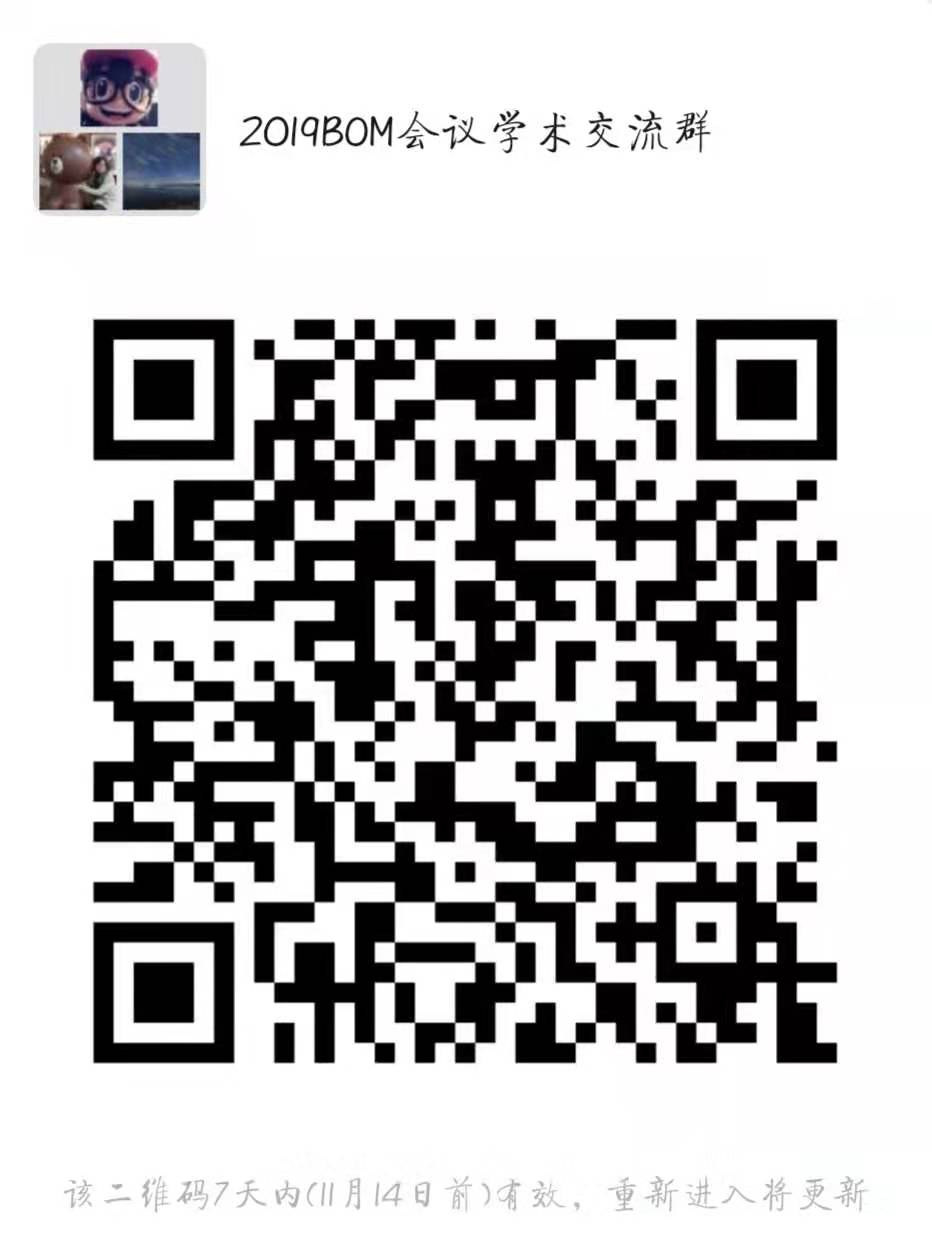 北京外国语大学国际商学院2019年11月8日附录学术委员会 (Academic Committee)组织委员会 (Organizing Committee)参会者类型及注册费参会者类型及注册费参会者类型及注册费注册及付款方式11月15日之前注册缴费11月15日之后注册缴费步骤1：填写“2019BOM注册报名表”并发送至会议官方邮箱bom_2019@163.com步骤2：缴费有两种方式选择银行汇款东北地区、河北、北京、天津、上海参会人员缴费汇款账户：户名：北京外研社国际会议中心有限公司开户行：建行大兴支行账号：11001009000059695712其他地区参会人员缴费汇款账户：户名：中国运筹学会开户行：农行北京科院南路支行账号：11250101040010129以上汇款请在汇款栏注明“姓名+2019BOM+发票抬头”（2）北京外研社国际会议中心现场支持现金和刷卡支付注意：  11月15日之前注册缴费的，请尽早办理汇款，并将“汇款底单扫描件、发票抬头、统一社会信用代码（纳税人识别号）、联系人姓名和有效的学生证扫描件（仅学生提供）”打包发到bom_2019@163.com，文件请注明“注册+姓名+单位名称+2019BOM”；教师1200元1400元步骤1：填写“2019BOM注册报名表”并发送至会议官方邮箱bom_2019@163.com步骤2：缴费有两种方式选择银行汇款东北地区、河北、北京、天津、上海参会人员缴费汇款账户：户名：北京外研社国际会议中心有限公司开户行：建行大兴支行账号：11001009000059695712其他地区参会人员缴费汇款账户：户名：中国运筹学会开户行：农行北京科院南路支行账号：11250101040010129以上汇款请在汇款栏注明“姓名+2019BOM+发票抬头”（2）北京外研社国际会议中心现场支持现金和刷卡支付注意：  11月15日之前注册缴费的，请尽早办理汇款，并将“汇款底单扫描件、发票抬头、统一社会信用代码（纳税人识别号）、联系人姓名和有效的学生证扫描件（仅学生提供）”打包发到bom_2019@163.com，文件请注明“注册+姓名+单位名称+2019BOM”；学生800元1000元步骤1：填写“2019BOM注册报名表”并发送至会议官方邮箱bom_2019@163.com步骤2：缴费有两种方式选择银行汇款东北地区、河北、北京、天津、上海参会人员缴费汇款账户：户名：北京外研社国际会议中心有限公司开户行：建行大兴支行账号：11001009000059695712其他地区参会人员缴费汇款账户：户名：中国运筹学会开户行：农行北京科院南路支行账号：11250101040010129以上汇款请在汇款栏注明“姓名+2019BOM+发票抬头”（2）北京外研社国际会议中心现场支持现金和刷卡支付注意：  11月15日之前注册缴费的，请尽早办理汇款，并将“汇款底单扫描件、发票抬头、统一社会信用代码（纳税人识别号）、联系人姓名和有效的学生证扫描件（仅学生提供）”打包发到bom_2019@163.com，文件请注明“注册+姓名+单位名称+2019BOM”；时间日期12月13日（周五）12月14日（周六）12月15日（周日）上午大会开幕式，特邀主题报告（I）特邀主题报告（II）分组报告（II）下午报到注册(13:00-21:00)分组报告（I）理事换届选举会议圆桌讨论优秀论文颁奖仪式晚上报到注册(13:00-21:00)欢迎晚宴“行为运筹与管理分会”理事会会议北京外研社国际会议中心地址：北京大兴黄村芦城工业开发区创新路2号。北京外研社国际会议中心地址：北京大兴黄村芦城工业开发区创新路2号。北京外研社国际会议中心地址：北京大兴黄村芦城工业开发区创新路2号。北京外研社国际会议中心地址：北京大兴黄村芦城工业开发区创新路2号。北京外研社国际会议中心地址：北京大兴黄村芦城工业开发区创新路2号。出发地公共交通方式费用时间打车费用北京大兴国际机场大兴机场线 → 地铁10号线 → 地铁4号线大兴线 → 947路42元1小时41分钟163元北京首都国际机场首都机场线 → 地铁2号线 → 地铁4号线大兴线 → 947路33元2小时11分钟184元北京站地铁2号线 → 地铁4号线大兴线 → 947路8元1小时20分钟88元北京南站地铁4号线大兴线 → 947路7元1小时2分钟59元北京西站地铁9号线 → 地铁房山线 → 840路7元1小时6分钟72元北京奥宇锦华酒店(原奥宇会议中心，位于北京市大兴区工业开发区金星路12号，距离外研社国际会议中心大约7.3公里，会议期间安排班车交通）北京奥宇锦华酒店(原奥宇会议中心，位于北京市大兴区工业开发区金星路12号，距离外研社国际会议中心大约7.3公里，会议期间安排班车交通）北京奥宇锦华酒店(原奥宇会议中心，位于北京市大兴区工业开发区金星路12号，距离外研社国际会议中心大约7.3公里，会议期间安排班车交通）北京奥宇锦华酒店(原奥宇会议中心，位于北京市大兴区工业开发区金星路12号，距离外研社国际会议中心大约7.3公里，会议期间安排班车交通）北京奥宇锦华酒店(原奥宇会议中心，位于北京市大兴区工业开发区金星路12号，距离外研社国际会议中心大约7.3公里，会议期间安排班车交通）出发地公共交通方式费用时间打车费用北京大兴国际机场大兴机场线 → 兴37路37元57分钟151元北京首都国际机场首都机场线 → 地铁2号线 → 地铁4号线大兴线 → 专24路33元2小时165元北京站地铁2号线 → 地铁4号线大兴线 → 954路8元1小时7分钟70元北京南站地铁4号线大兴线 → 兴11路7元52分钟41元北京西站968路4元1小时2分钟53元NameInstitutionShizhen BaiHaerbin University of CommerceChunguang BaiDongbei University of Finance and EconomicsWenjie BiCentral South UniversityErbao ChaoHunan UniversityBintong ChenUniversity of Delaware, USADongyan ChenHarbin University of Science and TechnologyJunling ChenCentral University of Finance and EconomicsZongjian ChenHuazhong University of Science and TechnologyTianhu DengTsinghua UniversityYongrui DuanTongji UniversityLifang DingShanxi Agricultural UniversityZhiping FanNortheastern UniversityKe FuSun Yat-sen UniversityKejun FuShandong Technology and Business UniversityNa GengShanghai Jiao Tong UniversityWei GengSouthwest Jiaotong UniversityXiaohua Han Guangdong University of TechnologyBo Han Chongqing UniversityChao HeChina University of Mining and TechnologyXiangpei Hu Dalian University of TechnologyMin Huang Northeastern UniversityJianmin JiaSouthwest Jiaotong UniversityZhongzhong JiangNortheastern UniversityYanfei LanTianjin UniversityBo LiTianjin UniversityJianbin LiHuazhong University of Science and TechnologyNa LiShanghai Jiao Tong UniversitySijie LiSoutheast UniversityTong LiDalian University of TechnologyXiang LiNankai UniversityXu LiFudan UniversityYongjian LiNankai UniversityYong LiangTsinghua UniversityZhibing LinFuzhou UniversityXinwang LiuSoutheast UniversityWeihua LiuTianjin UniversityXiuwang LiuHenan UniversityFuqiang LuNortheastern UniversityLijun MaShenzhen UniversityChaowei MiaoXiamen UniversityXujin PuJiangnan UniversityJianxun QiNorth China Electric Power UniversityXuwei QinNortheastern UniversityZhongwei RenHarbin University of CommerceKuiran ShiNanjing Tech UniversityJie SongPeking UniversityChunling SunTianjin University of TechnologyShaorong SunUniversity of Shanghai for Science and TechnologyWei SunYanshan UniversityXiaocheng SunTianjin UniversityYuling SunNanjing Tech UniversityZhongjun TangBeijing University of TechnologyHaiyan WangSoutheast UniversityJinting WangBeijing Jiaotong UniversityJing WangBeihang UniversityJunqiang WangNorthwestern Polytechnic UniversityMingzheng WangZhejiang UniversityXuping WangDalian University of TechnologyHongfen WangNortheastern UniversityJiancai WangBeijing Institute of TechnologyWenbin WangChina University of Mining and TechnologyChen WangTsinghua UniversityTiaojun XiaoNanjing UniversityYongbo XiaoTsinghua UniversityJinxing XieTsinghua UniversityWei XieSouth China University of TechnologyMinli XuCentral South UniversityJingui XieUniversity of Science and Technology of ChinaZhanghua YanHarbin University of CommerceShilei YangSouthwestern University of Finance and EconomicsDanqin YangNanjing University of Science and TechnologyHui YangNanjing University of Science and TechnologyChunming YeUniversity of Shanghai for Science and TechnologyHaibo YuBeijing University of TechnologyJianxiong ZhangTianjin UniversityHanpeng ZhangSouthwestern University of Finance and EconomicsJingwen ZhangNorthwestern Polytechnical UniversityLei ZhangQingdao UniversityYulin ZhangSoutheast UniversityDaozhi ZhaoTianjin UniversityLindu Zhao Southeast UniversityQiuhong ZhaoBeihang UniversityXiande ZhaoChina Europe International Business SchoolHuan Zheng Shanghai Jiao tong UniversityYuanguang ZhongSouth China University of TechnologyWenhui ZhouSouth China University of TechnologyYongwu ZhouSouth China University of TechnologyWanshan ZhuTsinghua UniversityChairs:InstitutionJihong ZhangBeijing Foreign Studies UniversityXiaobo ZhaoTsinghua UniversityCo-Chairs:InstitutionHaitao CuiUniversity of MinnesotaMembers:InstitutionTianjun FengFudan UniversityLongfei HeTianjin UniversityHai JiangTsinghua UniversityXiaosong DingBeijing Foreign Studies UniversityJing FanBeijing Foreign Studies UniversityXiaoyu MaBeijing Foreign Studies UniversityXi ChenBeijing Foreign Studies UniversityXue LiBeijing Foreign Studies UniversityYang ZhangTsinghua UniversityKegui ChenChina University of Mining and TechnologyYefen ChenCainiao LogisticsTeng LiHarbin University of CommerceTingting LiSouthwestern University of Finance and EconomicsPeng MaNanjing University of Information Science & Tech.Yuhui MiaoShenyang University of Chemical TechnologyLirong WuShanxi University